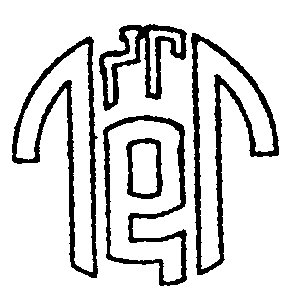 އަރިއަތޮޅު ދެކުނުބުރީ އަތޮޅު ތަޢުލީމީ މަރުކަޒު                            މަހިބަދޫ     ދިވެހިރާއްޖެ.					         ނަމްބަރު: (IUL)GS-10/INDIV/2017/11އިޢުލާންއަންދާސީ ހިސާބު ބޭނުންވެއްޖެ			2018 ވަނަ އަހަރުގެ ދިރާސީ އަހަރުގެ ކިޔެވުން ފެށެންވާއިރަށް މިމަރުކަޒުގެ ފާޚާނާ ބްލޮކް މަރާމާތު ކުރުމަށް ބޭނުންވެއެވެ.			ވީމާ، މި މަސައްކަތް ކުރުމަށް ޝައުޤުވެރިވެލައްވާ ފަރާތްތަކުން ތިރީގައި މިދަންނަވާ  ތާރީޚަށް މިމަރުކަޒަށް ވަޑައިގެން މަޢުލޫމާތު ސާފުކުރެއްވުމަށްފަހު، ކަނޑައެޅިފައިވާ ތާރީޚަށް އަންދާސީ ހިސާބު ހުށަހެޅުއްވުން އެދެމެވެ. މިމަސައްކަތަށް ކުރިމަތި ލެވޭނީ އަމިއްލަ ފަރުދުންގެ ވިޔަފާރި ރަޖިސްޓަރީ ކޮށްފައިވާ ފަރާތްތަކަށެވެ. 			އަދި ދަންނަވަމެވެ. މަޢުލޫމާތު ސާފުކުރެއްވުމަށް ވަޑައިނުގަންނަވާ ފަރާތްތަކުގެ އަންދާސީ ހިސާބު ބަލައިގަންނަގޮތަށް ހަމަޖެހިފައެއްނުވެއެވެ.23 ރަބީޢުލް އައްވަލް 1439 11 ޑިސެމްބަރ    2017                                                      	   މޫސާ ނަދީމް    ޕްރިންސިޕަލްމަޢުލޫމާތު ސާފުކުރުމަށްއަންދާސީ ހިސާބު ހުށަހެޅުމަށް2017 ޑިސެމްބަރ 19 ވާ އަންގާރަ ދުވަހުގެ 13:002017 ޑިސެމްބަރ 24 ވާ އާދިއްތަ ދުވަހުގެ 13:00